Ежедневное меню 5-9 классы «15» ноября 2023г                     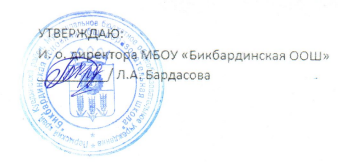 .Прием пищиРаздел№ рец.Наименование блюдаВыходЦенаКалорийностьБелкиЖирыуглеводыЗавтракГор. Блюдо208Каша пшенная молочная с маслом18514,1930991145Гор. напиток493Чай с сахаром2003,56610015Хлеб109Хлеб ржаной403,30703013Хлеб110Хлеб пшеничный403,30723014ОбедГарнир 237Каша гречневая рассыпчатая15013,4725398372 блюдо367Гуляш мясной9041,20223151719Гор. напиток493Чай с сахаром2003,56610015Хлеб109Хлеб ржаной403,30703013Хлеб110Хлеб пшеничный403,30723014фрукты112яблоки10015,65671115